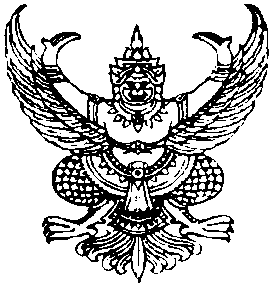 หนังสือขออนุญาตให้ข้าราชการไปสมัครสอบแข่งขันเพื่อบรรจุและแต่งตั้งเข้ารับราชการเป็นข้าราชการครูและบุคลากรทางการศึกษา ตำแหน่งครูผู้ช่วย(สำหรับข้าราชการครูและบุคลากรทางการศึกษา สังกัด สพฐ.)เขียนที่ .............................................................       วันที่................เดือน...........................................พ.ศ................เรื่อง  อนุญาตให้ข้าราชการไปสอบแข่งขันเพื่อบรรจุและแต่งตั้งเป็นข้าราชการครูและบุคลากรทางการศึกษาเรียน  ศึกษาธิการจังหวัดขอนแก่น		ข้าพเจ้า...............................................................วุฒิ............................สาขาวิชาเอก.............................................ตำแหน่ง.......................................อันดับ..............ขั้น.......................โรงเรียน........................................สังกัด.......................................กระทรวง.........................................มีความประสงค์ขออนุญาตไป สอบแข่งขันเพื่อบรรจุและแต่งตั้งเข้ารับราชการเป็นข้าราชการครูและบุคลากรทางการศึกษา ตำแหน่งครูผู้ช่วย สังกัดสำนักงานคณะกรรมการการศึกษาขั้นพื้นฐาน  ปี พ.ศ. 2561 ได้แนบเอกสาร การพิจารณา โดยรับรองสำเนาถูกต้องแล้วทุกฉบับ ดังนี้        		สำเนาบัตรประจำตัวข้าราชการเจ้าหน้าที่ของรัฐ เลขที่.............................................................สำเนาใบอนุญาตประกอบวิชาชีพครู เลขที่..............................................................................		ทั้งนี้  ข้าพเจ้าขอรับรองว่า  ในวันบรรจุและแต่งตั้งไม่ติดเงื่อนไขใดที่หน่วยงานหรือส่วนราชการที่สังกัด               อยู่เดิมกำหนด                            (ลงชื่อ).................................................... (ผู้ขออนุญาต)                  (.................................................)ความเห็นของผู้บังคับบัญชาชั้นต้น(ผู้อำนวยการสถานศึกษา / รักษาการในตำแหน่งฯ) อนุญาต/ยินดีให้เปลี่ยนตำแหน่ง/ย้าย/โอนเมื่อสอบแข่งขันได้      ไม่อนุญาต เนื่องจาก.............................................................                                  (ลงชื่อ).................................................... (ผู้บังคับบัญชาชั้นต้น)                (.................................................)        ตำแหน่ง...........................................................หมายเหตุ  การอนุญาตให้ข้าราชการครูและบุคลากรทางการศึกษาตำแหน่งใด วิทยฐานะใด ไปสมัครสอบแข่งขัน ผู้มีอำนาจสั่งบรรจุ              และแต่งตั้งตามความในมาตรา 53 แห่งพระราชบัญญัติระเบียบข้าราชการครูและบุคลากรทางการศึกษา พ.ศ. 2547                และที่แก้ไขเพิ่มเติม เป็นผู้พิจารณาอนุญาตแล้วแต่กรณีหนังสือขออนุญาตให้ข้าราชการไปสมัครสอบแข่งขันเพื่อบรรจุและแต่งตั้งเข้ารับราชการเป็นข้าราชการครูและบุคลากรทางการศึกษา ตำแหน่งครูผู้ช่วย(สำหรับข้าราชการตามกฎหมายอื่น ที่มิใช่กฎหมายข้าราชการครูและบุคลากรทางการศึกษา)เขียนที่ .............................................................       วันที่................เดือน...........................................พ.ศ................เรื่อง  อนุญาตให้ข้าราชการไปสอบแข่งขันเพื่อบรรจุและแต่งตั้งเป็นข้าราชการครูและบุคลากรทางการศึกษาเรียน  ผู้อำนวยการ...............................................................................		ข้าพเจ้า.....................................................วุฒิ............................สาขาวิชาเอก..................................ตำแหน่ง.......................................ระดับ............/อันดับ..............ขั้น.........................โรงเรียน........................................สังกัด........................................................................กระทรวง.........................................มีความประสงค์ขออนุญาตไป สอบแข่งขันเพื่อบรรจุและแต่งตั้งเข้ารับราชการเป็นข้าราชกาครูและบุคลากรทางการศึกษา ตำแหน่งครูผู้ช่วย        สังกัดสำนักงานคณะกรรมการการศึกษาขั้นพื้นฐาน ปี พ.ศ. 2561 ได้แนบเอกสารประกอบการพิจารณา ดังนี้              		สำเนาบัตรประจำตัวข้าราชการเจ้าหน้าที่ของรัฐ เลขที่.............................................................สำเนาใบอนุญาตประกอบวิชาชีพครู เลขที่..............................................................................		ทั้งนี้  ข้าพเจ้าขอรับรองว่า  ในวันบรรจุและแต่งตั้งไม่ติดเงื่อนไขใดที่หน่วยงานหรือส่วนราชการที่สังกัด               อยู่เดิมกำหนด                            (ลงชื่อ).................................................... (ผู้ขออนุญาต)                  (.................................................)ความเห็นของผู้บังคับบัญชาชั้นต้น		 อนุญาต/ยินดีให้โอนเมื่อสอบแข่งขันได้		 ไม่อนุญาต เนื่องจาก.....................................................................................................................................................................................................................................................................................................                                  (ลงชื่อ).................................................... (ผู้บังคับบัญชาชั้นต้น)                (.................................................)        ตำแหน่ง...........................................................ความเห็นของผู้บังคับบัญชาเหนือขึ้นไป...................................................................................................................................................................................                                           (ลงชื่อ).................................................... (ผู้มีอำนาจสั่งบรรจุและแต่งตั้ง)               (.................................................)                                               ตำแหน่ง...........................................................ความเห็นของ ผู้บังคับบัญชาเหนือขึ้นไป/ผู้ที่ได้รับมอบหมายความเห็นของ ผู้มีอำนาจสั่งบรรจุและแต่งตั้งเห็นควร       อนุญาต           ไม่อนุญาต           เนื่องจาก....................................................................... ....................................................................................................(...................................................)....................................................................../.............................../...................          อนุญาต             ไม่อนุญาต              เนื่องจาก ................................................................... .....................................................................................................(...................................................)....................................................................../.............................../.....................